Windsor Solutions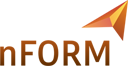 Email Template Design GuideUpdated for Version 4.17Revision Date: September 28, 2023Contents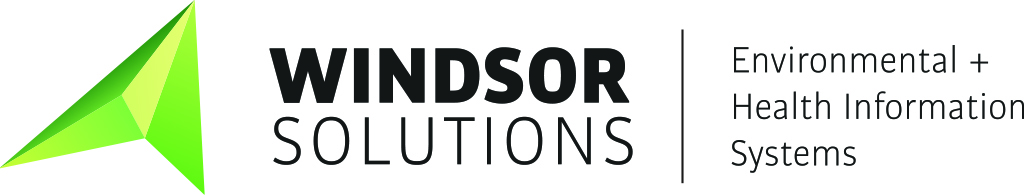 Overview	4Templates	5External User Emails	5Administrative Emails	6Submission Processing Emails	7Non-Email Documents	7Available Properties	8Submission Properties	8User Properties	9Submission Processing Step Properties	9Administrative Properties	10Form and Organization Properties	10Other Properties	10Configuration Properties	10Template Design	12HTML	12Velocity Template Language	12Version ControlOverviewThe nFORM system supports the ability to define custom content to be delivered via automated emails sent from the nFORM system. The content in the emails can be static or dynamically driven based on data provided in the submission. This capability allows agencies to provide a highly formatted and targeted emails to online submitters.This document provides the details of the configuration options for these email messages.TemplatesIn this section you will find a list all the templates that can be modified by to customize the email messages sent from nFORM to best suit the agency. Most of these templates have their content decided during the configuration of the system and do not ever need to be modified after initial deployment.A compiled version of the current email content/attributes can be found in the nFORM Email Base Template Attributes document.External User EmailsThe following are system generated emails that are sent to external users.Administrative EmailsThe following email templates pertain to administrative tasks and are sent to the configured administrative email address.Submission Processing EmailsThe following email templates pertain to submission processing workflow steps. When and to whom these emails are sent is dictated by the way a form’s processing steps and notifications are set up by the form designer.Non-Email DocumentsThe following templates are not used for emails and SHOULD NOT BE CHANGED by customers.Available PropertiesPlaceholders may be used in email templates to refer to specific data that can only be supplied by nFORM at the time of the email’s generation. Such properties include the name of the recipient of the email, the submission or form triggering the email, etc. Properties of this type can be identified in the templates as they are preceded by a dollar sign ($).The following is a list of available properties that can be referenced by the email templates. Note: properties are only available if in the context of a particular dataset. For example, Submission Properties are available in the context of a submission email (e.g., submission received), but are not available in the context of a user management email (e.g., change password).Submission PropertiesUser PropertiesSubmission Processing Step PropertiesAdministrative PropertiesForm and Organization PropertiesOther PropertiesConfiguration PropertiesAll properties available in the var.config (or overrides) can be exposed to the email templates. These can be exposed by referencing the existing configuration properties in the email.template.config.settings attribute in the following format:Any attributes referenced here can be accessed from within the email by referencing the configuration value without periods and capitalizing secondary words. For example:The app.name configuration setting will be referenced as:The security.externalLoginControllerName configuration setting will be referenced as:Subject Line PropertiesThe following properties are generally available for the subject line for an email. Note: Not all properties are available for to emails (e.g., Submission Number is not available to submissions unrelated to a submission).Template DesignDesigning an email template can be as simple or as complex as the designer wants the email template to be. By default, some of the email templates employ complex conditionality and formatting to present a clear and concise message to internal and external emails receiving the messages. The vm files can employ a combination of HMTL markup and Velocity Template Language to produce complex styling and conditionality.HTMLWhen utilizing HTML in your email templates, you can user header files and styling just like you do when designing web pages. However, image/style management can be a challenge. It is best to do inline styling and use image references that are well established. Use of absolute paths to images that you can directly link to and styles that are embedded in the template itself are recommendedFor an example of some basic HTML used in an email template, see the default template for the SubmissionReviewUnLock.vm template. This template uses the following HTML markup.<br /> - creates a line break<h3></h3> - assign a header 3 style to text<div>  - creates a div boxVelocity Template LanguageMost of the syntax you will see in the default templates is Velocity Template Language (VTL). For additional reference about the velocity engine, see here.The following are a list of a few common VTL constructs that can be used in your templates.Setting a VariableThe syntax for setting a variable is as follows:#set($[VariableName] = [value])Example: I want to set a default value of false for showing internal notations, to be potentially overwritten later:#set($showInternalNotations=false)CommentsThe syntax for a single line comment is:## [comment] The syntax for a multi-line comment is:#**[comment]*# Conditional Logic#if( [condition] )[first conditional output]#elseif ( [condition] )	[second conditional output]#else	[else outpul]#endExample: I want to display the contact email address associated with a form, if it exists.#if ($contactItem.ContactType == "EMAIL") Email : $contactItem.Value #endLoops#foreach( [ref] in [array] )[action to perform in loop]#endExample: I want to display each address item that is associated with a form.#foreach($addressItem in $Model.SubmissionVerison.FormVersion.Addresses)ADDRESS: $addressItem.FullAddress#endVersionAuthorDateNotes4.6Windsor Solutions3/5/2019Initial Development4.6Windsor Solutions 5/10/2019Minor refinements.4.7Windsor Solutions5/30/2019Updated to reflect v4.7 release.4.8Windsor Solutions2/7/2020Updated to reflect v4.8 release.4.9Windsor Solutions7/27/2020Updated to reflect v4.9 release.4.10Windsor Solutions9/4/2020Updated to reflect v4.10 release.4.10Windsor Solutions12/31/2020Minor corrections and removal of UploadESAMessage which was not used.4.11Windsor Solutions1/29/2021Updates to support v4.11. Updated available attributes and noted use of newer email service for all emails (versus a subset). Renamed Submission Unlock email to Submission Review Completed. Removed Amazon S3 integration failure, Submission Download failure, nTEGRATE Integration failure, SharePoint Integration failure and Submission lock emails.4.11Windsor Solutions2/19/2021Further cleanup/additions to the Available Properties section.4.12Windsor Solutions7/20/2021Updates to support v4.12.4.13Windsor Solutions5/02/2022Updated to reflect 4.13.4.14Windsor Solutions8/31/2022Updated to reflect release 4.14.4.15Windsor Solutions12/19/2022Updated to reflect v 4.15.4.16Windsor Solutions5/11/2023Updated to reflect 4.16.4.17Windsor Solutions9/28/2023Updated to reflect 4.17.Template NameRecipientDescriptionChangeEmailMessage.vmUser with Changed Email (old and new email addresses)Message sent to submitter to have them confirm change of email.ChangePasswordMessage.vmUser with Changed PasswordMessage sent to submitter to have them confirm a change of password.FailedCopyOfRecordMessage.vmAll External Users Associated to the SubmissionMessage sent to the submitter when the COR creation fails for a submission.FailedSigningActivity.vmUser Who’s Submission Signature FailedMessage sent when a signature fails to complete.NewPassword.vmUser Changing/Receiving PasswordMessage sent to a user with a temporary password based on a password reset request from a user or an administrator.PendingDeleteMessage.vmAll External Users Associated to the SubmissionMessage sent to users who have draft submissions that are more than x days old, informing them that the draft submission will be deleted if they do not make a change to it. Number of days is configurable.RequestSubmissionInvitationMessage.vmUser Selected Authorized UserIn some situations (e.g., authorization prefilled for a submission), when a user gets to the "Certify & Submit" step of the Submission Wizard, if he/she does not have rights to submit the form (for prefilled information - e.g., organization, permit, etc.) they will be presented with a list of users who are authorized to submit the form (for the prefilled information). That user will select an authorized user and click the "Email user" button next to their name. The user will be presented with the email message preview dialog and will click the "Send" button to send the email.ReviseApplicationUserMessage.vmAll External Users Associated to the SubmissionMessage sent when a submission begins the revision process (e.g., revision created).SigningCancellationMessage.vmAll Submission Signers (and invited to sign)Message sent when a signing process is cancelled.SigningCompletionMessage.vmAll Submission Signers (and invited to sign)Message sent when signing process is completed.SigningInvitationMessage.vmUser Invited to SignMessage sent when an individual is invited to sign a submission.SigningInvitationRescindMessage.vmAll Submission Signers (and invited to sign)Message sent when an individual’s invitation to sign a submission is rescinded.SigningSignatureReceivedMessage.vmAll Submission Signers (and invited to sign)Message sent when a signature is received on a submission.SigningSignatureRemovalMessage.vmAll Submission Signers (and invited to sign)Message sent when a signature is removed from a submission.SubmissionReviewCompleted.vmAll External Users Associated to the SubmissionMessage sent when a submission review is completed by a submission processor. SubmitApplicationUserMessage.vmAll External Users Associated to the SubmissionMessage sent when a submission is received by nFORM.UpdateAccountLockMessage.vmLocked/Unlocked UserMessage sent to user when their user account is locked or unlocked.UserAddedToSubmission.vmAdded UserMessage sent when an additional submitter is invited to contribute on a submission by the submission's creator or users who have permissions to invite new users to work on the submission.UserRegMessage.vmRegistered UserMessage sent when a new user successfully registers in nFORM.UserRoleAssignmentMessage.vmUser with Changed RoleNotifies user of changes to the authorization they have. Template NameRecipientDescriptionFailedSubmissionPaymentCalculation.vmAdministratorMessage sent when a payment cannot be calculated.RequestAuthorizedUserMessage.vmAdministratorMessage sent when a user requests verified user rights to submit forms.RequestAuthorizedSubmitterMessage.vmAdministratorMessage sent when a user requests authorized submitter user rights to submit forms.RequestElectronicSignatorMessage.vmAdministratorMessage sent when a user requests electronic signatory rights to submit forms.Template NameRecipientDescriptionActivateStepMessage.vmSpecified in Processing Step ManagerMessage sent when a step is activated and a notification is configured to be sent.CompleteStepMessage.vmSpecified in Processing Step ManagerMessage sent when a step action of Send Email is attached to a workflow step with the activation of Step Completed and the step it is attached to is completed.StepApproachingTargetDateMessage.vmSpecified in Processing Step Manager (usually an internal user)Message sent when a step action of Send Email is attached to a workflow step with the activation of Near Target Date and the step it is attached to is approaching its target date.StepFeeSatisfiedMessage.vmSpecified in Processing Step ManagerMessage sent when a step action of Send Email is attached to a workflow step with the activation of Fee(s) Satisfied and this action occurs for a submission.StepPastTargetDateMessage.vmSpecified in Processing Step Manager (usually an internal user)Message sent when a step action of Send Email is attached to a workflow step with the activation of Past Due and the step it is attached to has passed its completion date.Template NameDescriptionCustomLogoutMessage.vmMessage sent to user when logging out of system. Note: this is a custom template only used by a select few customers (e.g., NY).FirstTimeLogin.vmThis is not an e-mail. A first login message in a popup that the user must read and can close. This message can be set to “do not show again”.FormVersion.vmTemplate used for downloaded Submission PDF document.SubmissionVersionCOR.vmTemplate used for downloaded Submission PDF document.PropertyDescription$Model.SubNumberGUID Submission number in nFORM$Model.SubVersionModel object for the current revision of the submission.$Model.SubVersion.IdThe ID for the current revision of the submission.$Model.FormattedSubmissionNumberFormatted version of the submission number$Model.SubmissionVerison.Submission.CreatedOnDate the draft submission was created.$Model.SubDateOriginal Submission Date$Model.SubNameSubmission Name assigned by submitter.$Model.SubmissionVersion.CreatedBy.FullNameFull name of user who created the submission. Not necessarily the submitter.$Model.SubSubmitterSubmitter Full Name. Not necessarily the same user who created the submission.$Model.SubStatusSubmission Status$Model.SubLockStatusSubmission Locked Status$Model.SubRefNumberInternal Reference Number for submission. $Model.SubReasonSubmission Reason$Model.SubmissionVerison.Submission.FinancialStatus.DescriptionSubmission financial status description.$Model.SubmissionVerison.Submission.ProcessingFeeSubmission Fee$Model.SubAltIdAlternate ID value for submission$Model.SubmissionVerison.NameName of form if not overridden by the submitter renaming the submission$Model.SubResponsibleStaffStep Responsible Staff person’s full name.$Model.SubmissionVerison.SubmissionVersionCor.IdThe ID of the submissions COR document, if one exists.$!Model.SubmissionVerison.SubmissionVersionCertFile.IdThe ID of the submissions Hard Copy Signature document, if one exists.$!Model.SubmissionVerison.Submission.RemainingPaymentRequiredIndicates whether fee is still due.PropertyDescription$Model.AppPrincipal.FullNameUser receiving message's full name in nFORM.$Model.AppPrincipal.LoginUser's login name. May be different from primary e-mail.$Model.AppPrincipal.PrimaryEmailUser's Primary Email. May be different from user's login.$Model.PhoneNumberUser's phone number as stored in the user profile.$Model.AppPrincipal.LockedDateDate that a user was set to locked.$Model.ConfirmationURLA temporary URL that can be used to automatically confirm a user account.$Model.ConfirmCodeThe temporary user account registration confirmation code.$Model.TemporaryPasswordA temporary password value for a user which is provided during the password reset process.$Model.AppPrincipal.LockedDateThe date the user account was locked.PropertyDescription$Model.Step.NameProcessing Step Name$Model.Step.DaysThe number of days after the prior “level” is completed that the current step is targeted for completion.$Model.FormVersion.SendReminderDaysThe number of days prior to a step target completion date that an email will be sent to a user reminding them of the approaching target completion date.$Model.SubmissionVerison.NextStepTargetDateDays to complete current processing step.$Model.EmailCustomTextThe custom email text assigned to a process step action for inclusion in an email.$Model.AttachmentURLURL to the associated document template.$Model.AttachmentDisplayNameName of the associated document template.$Model.AttachmentDisplayNameThe Name of a document generated during a submission step.${Model.AttachmentURL}The URL for a generated document during a submission step.PropertyDescription$Model.AdminEmailAddressConfigured administrative email address. For NH this is BusinessOneStop@nh.gov.$Model.ReturnURLBase install URLPropertyDescription$Model.SubmisionVerison.FormVersion.FormItem.Organization.LatestPublishedVersionNameOrganization published version name$Model.SubmissionVerison.FormVersion.NameThe name of the form.$Model.SubmissionVersion.FormVersion.AddressesList of all addresses associated with the form version.$Model.SubmissionVersion.FormVersion.FormItem.Organization.LatestPublishedVersion.ContactsList of all contacts associated with the organization version.$Model.SubmissionVerison.FormVersion.FormItem.LatestPublishedVersionThe model object for the latest version of the current form.PropertyDescription$Model.NowThe current date and time.<add key="email.template.config.settings" value="
          app.name,              app.organization.state,              app.organization.official,              app.organization,              email.admin.address,              email.support.address,              message.email.appBaseUrl,              security.externalLoginControllerName,              jobs.deleteOldDrafts.deleteDays
"/>“$!Model.Config.AppName”“$!Model.Config.SecurityExternalLoginControllerName”Property ReferenceProperty NameDescriptionMisc. Configuration PropertyMisc. Configuration PropertyCan be included as described in Configuration Properties section above.{0}Submission NumberSubmission Number can be included for submission emails.{1}Full User NameFull User Name can be included for user emails.